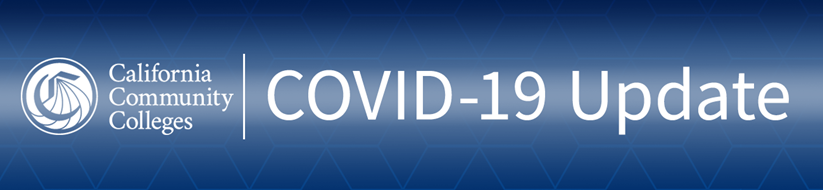 The California Community Colleges Chancellor’s Office is working closely with the governor’s office, the California Department of Public Health and local colleges to mitigate effects of the COVID-19 outbreak. The Chancellor’s Office is committed to providing accurate and timely information during this crisis. This information is current as of 3 p.m.Eighty-eight California community colleges are working to transition educational services to online delivery, with many closing or suspending classes for days or weeks, including for scheduled and rescheduled spring breaks, to make the switch.STATE AND NATIONAL GUIDANCE/EXECUTIVE ORDERSGov. Newsom today requested federal assistance to support California’s efforts to prepare for a COVID-19 surge. The governor also requested from President Trump the immediate deployment of the USNS Mercy Hospital Ship to the Port of Los Angeles to help supplement the state’s health care delivery system.California has launched a website to provide useful COVID-19 information to all state residents. It highlights critical steps people can take to stay healthy and includes public service announcements from state health leaders. The website can be found here.The Legislative Analyst’s Office warns the state could face significant budget issues from the COVID-19 pandemic.Sacramento County has issued an order for residents to stay at home.The State Department today advised all U.S. residents to avoid international travel.SYSTEM GUIDANCEWatch Chancellor Eloy Ortiz Oakley in a new video about California community college safety during this public health emergency, with COVID-19 health guidance from two nursing community college students. You can also find a comprehensive list of resources and collateral materials on this page.The Chancellor’s Office is hosting a one-hour webinar focused on recent updates, guidance and supports for dealing with the COVID-19 outbreak tomorrow, March 20, 2020 from 9:00 -10:00 a.m. The complete webinar content is still in development, but we expect to cover topic areas including updates on:•             Department of Public Health guidelines and guidance;•             Chancellor’s Office operations and services;•             ACCJC guidance;•             attendance accounting; and•             technology.Moving forward, the Chancellor’s Office will host weekly webinars every Wednesday from 9:00-10:00 a.m. until further notice. We want to encourage you to join the webinar and share this information with others.  This webinar will be recorded and available following the event.Please click this link join the webinar.Or iPhone one-tap :    US: +16699006833,,772739792#  or +13462487799,,772739792#Or Telephone:    Dial(for higher quality, dial a number based on your current location):        US: +1 669 900 6833  or +1 346 248 7799  or +1 253 215 8782  or +1 301 715 8592  or +1 312 626 6799  or +1 646 876 9923    Webinar ID: 772 739 792    International numbers available are also available at this link.ONLINE INSTRUCTION3CSN is hosting a series of Zoom online sessions to help faculty and staff navigate online environments. Sessions include learning the basics of both Zoom and Canvas. Sessions will be limited to 50 participants. You can find a full schedule of sessions and times here.CVC-OEI is extending daytime Canvas Tier 1 phone support for all California Community Colleges students and faculty through June 30, effective immediately. If you have questions about how to access or deploy the daytime support, please contact CVC-OEI.CVC-OEI is also providing a number of webinars that may be helpful as colleges transition learning and student support services to a remote environment.  A listing of webinars is available on the CVC-OEI Resources page. Recordings will be posted afterward for people who are unable to attend.The California Community Colleges Accessibility Center will also be hosting a second set of webinars next week focusing on accessibility practices for Canvas and online teaching. The sessions will occur twice a day (10:00 – 11:00 a.m. and 3:00 – 4:00 p.m.) on Tuesday, March 24 through Thursday, March 26. All sessions will use the same Zoom meeting information.The Department of Education Office for Civil Rights has published a short webinar on YouTube titled "Online Education and Website Accessibility.” The video is around seven minutes long and covers basic institutional responsibility as well as why accessibility is a necessary consideration as colleges and universities are transitioning many classes and instructional resources to the online environment.BEST PRACTICESThe Community College League of California has provided a checklist for colleges, created by attorneys, on employment issues, working with labor, supply chain information and the protection of student information. Read the checklist here.The California Association of Public Information Officials (CAPIO) has developed a repository of resources for developing communications on COVID-19, including a webinar offering guidance on crisis communications.RESOURCESCollege practitioners can find COVID-19 resources, information, and community within the Vision Resource Center. Create an account or log in. Under the “Connect” menu, visit “All Communities” and look for the “CCC | COVID-19 Resources, Tools and Discussion” section. Click “Join Community” to access the content within.For online instruction support requests, please contact CVC-OEI.STUDENT SUPPORTSMission College in the Bay Area has put together a comprehensive list of resources, including housing information, medical information and resources for victims of sexual assault and domestic violence. Find the information at this link.HOW TO HELPWe can all safely help our communities during this difficult time. You can find a number of ways to take action on the California Volunteers website.